Pour mon dîner je mange…  Je mange un sandwich au dîner.  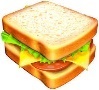 Je mange une pomme au dîner. 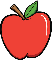 Je mange du fromage au dîner. 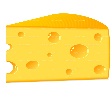 Je bois du lait au dîner. 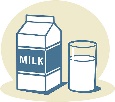 